Comparing Money Amounts and Making ChangeComparing Money Amounts and Making ChangeComparing Money Amounts and Making ChangeComparing Money Amounts and Making ChangeCompares money amounts using part-part-whole relationship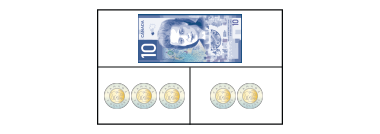 “The total cost is the whole. That’s $10. The cost of each item is a part. The items cost $6 and $4.”Uses part-part-whole relationship to find a missing part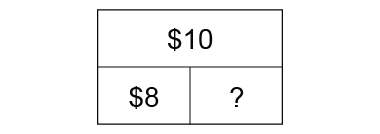 “Part + Part = whole so, 8 + ? = 10 or 10 – 8 = ? I model $10 with coins, then take away $8. I am left with $2, the missing part.”Makes change using skip-counting  I had a $5 bill.I bought: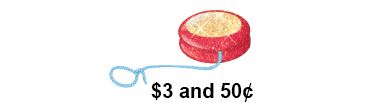 Change: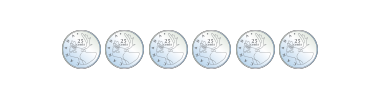 “I skip-counted on from $3 and 50¢ by 25s, adding a quarter each time. 6 quarters is the same 
as $1 and 50¢.”Uses different strategies to make change efficiently (e.g., counting on, counting back)I had a $10 bill. 
I bought: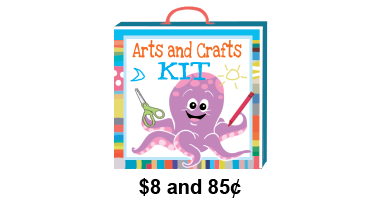 Change: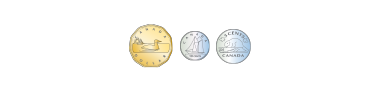 “I counted on from $8 and 85¢ 
and needed only 3 coins to 
get to $10.”Observations/DocumentationObservations/DocumentationObservations/DocumentationObservations/DocumentationEstimating Money AmountsEstimating Money AmountsEstimating Money AmountsEstimating Money AmountsScans quantity of coins (disregards value of the coins)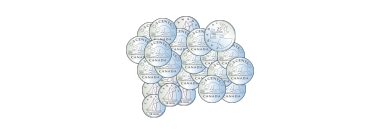 “There’s a lot of coins. 
I think it’s about $100.”Uses a referent to estimate the value of a collection of one denomination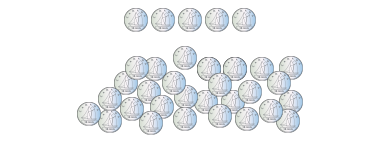 “There’s about 5 groups of 5 dimes, so about $2.50.”Estimates the value of a mixed collection of coins to the nearest dollar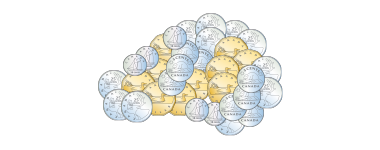 “I see about 10 loonies and 
10 quarters, which is about $12.”Makes reasonable estimates of mixed collections in dollars and cents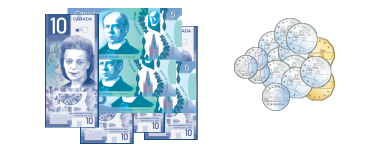 “There’s $55 dollars in bills and about $4 in loonies and quarters. 
I don’t think the rest of the coins make a dollar. So, my estimate is about $59 and 50¢.”Observations/DocumentationObservations/DocumentationObservations/DocumentationObservations/Documentation